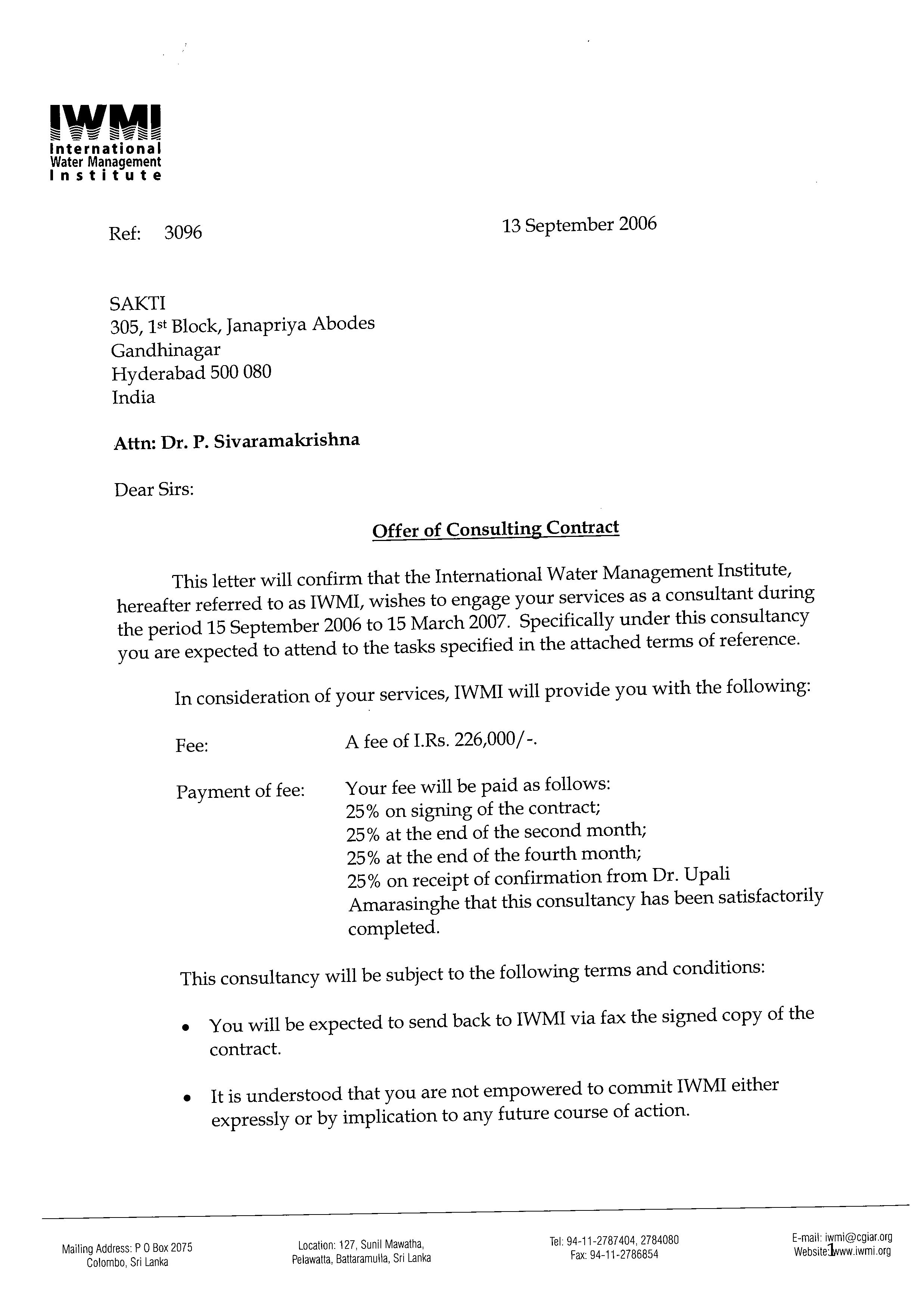 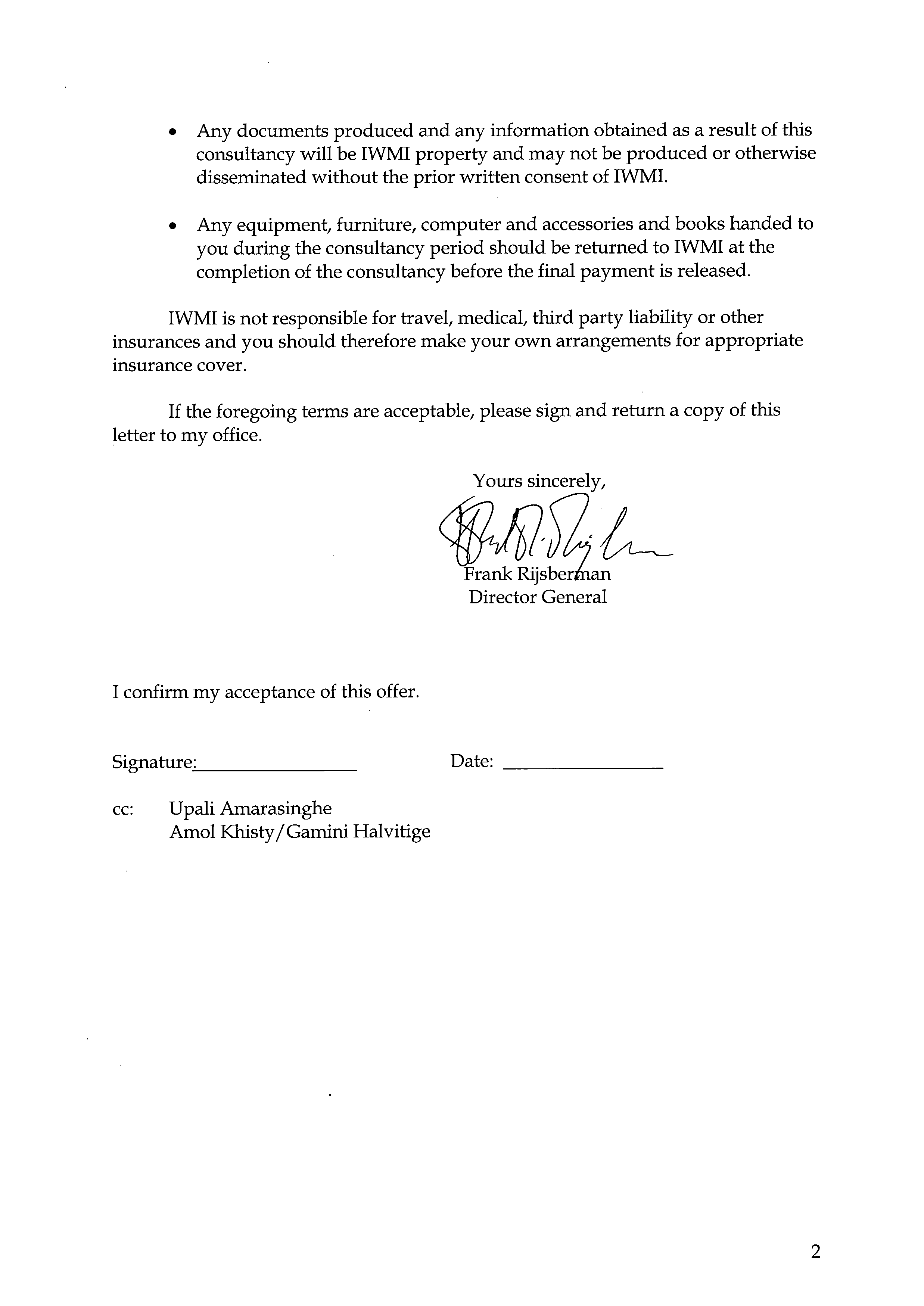 Terms of Reference for a Site Coordinator of the Field Studies in the Strategic Analysis of the River Linking Project of  Project The International Water Management Institute (http://www.iwmi.org) in collaboration with the Challenge Program for Water and Food has started a three year research project for assessing ’s Water futures to 2025-2050 and analyzing alternative policy options, including the National River Linking project (NRLP), are appropriate for meeting the proposed water futures.  The Phase I of project completed in April 2006, focused on assessing Idndia’s water futures to 2025/2050. The Phase II of the project which is currently on-going , analyses the social cost and benefit of the NRLP. This includes detail field studies in few selected river links identified under NRLP.  The field studies  under several research themes are lead by a team of IWMI researchers. The research themes are as follows:ThemesDirect and indirect benefits of surface irrigation projects - Upali Amarasinghe Induced economic expansion with irrigation projects - Upali Amarasinghe Environmental impacts of large water transfer projects -Vladimir Smakhtin Impact of inter basin transfers (IBTs) on domestic & Industrial water supply- Sanjiv Phansalkar Gender and equity issues in IBT—Deepa Joshi Groundwater externalities (+/-) of surface irrigation transfers -Bharat Sharma Rehabilitation best practices in IBTs – Madar Samad Hydrological models of IBTs-Vladimir Smakhtin and Luna Bharati Field investigations under each theme will be conducted within and outside the command as in the schematic diagram illustrated below (Figure 1 ). A  Site Coordinator will be appointed for each IBT study location to coordinate the filed studies under the different themes. The TOR for the Site Coordinator is given below.Terms of Reference for the Site Coordinators – Godhawari – Krishna basinDuration:  6 months ( to ) Scope of the work:  The Site Coordinator will be stationed in the study location and is expected to familiarize with the area and the water related issues in the study site.The site coordinator is responsible for the following tasks:Site Coordination Obtaining the district/Sub-District (Mandal, Taluk etc)/village maps and other required project document related to the study area. Interact with the local/regional level institutions and researchers working in the river linking project as necessary for the projectOrganize dialogues/meetings with people/officials as required by the project leaderAssist obtaining secondary data at the village or sub-district level as required by the project theme leadersOrganize and maintain a office in the study for 4 months, rent two computers for the office space.Assist with pre-testing questionnaires and other data collection instrumentsAssist identifying a suitable data collection team (supervisors, enumerators, data entry operators) required for different themesCoordinate the logistics of field data collection of different themesSupervise the data entry of the collected questionnairesCoordinate other research activities as required by the theme leadersRemuneration:  INRS 226,000 (Two hundred and twenty six thousand only)The contract is calculated on the following basis. 1). RS 150,000 (25,000 x 6 months, salary for the coordinator), 2). RS 40,000 (@10,000 x4 months for the office rent/maintenance/furnishing), 3). RS 16,000 (@RS 4,000 x 4 months for renting two computers for 4 months), and 4). Rs 20,000. for the field informant payments during the data collection). Payment schedule:   	25% of the total contract the after the signing the contract	25% after the 2nd month of the contract 	25% after the 4th month of the contract	25% after successfully completing contract as indicated in the TOR. 